The Illinois Fire Chiefs’ Association2021 Fire Chief of the Year Recognition Program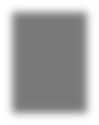 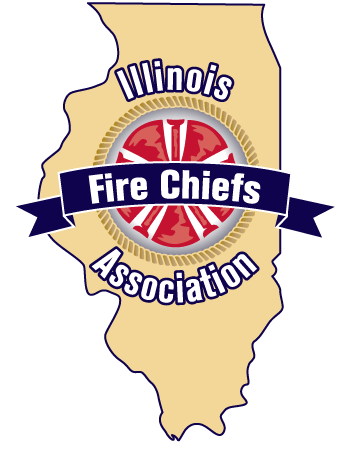 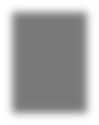 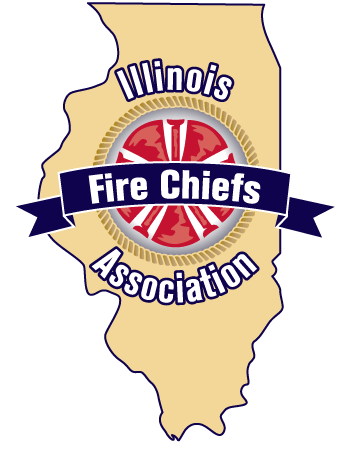 Deadline:  August 6, 2021It is the intent of the Illinois Fire Chiefs’ Association (IFCA) to recognize outstanding contributions to the fire service at the state and national levels.The IFCA will consider nominations of Chief Officers in Illinois who have significant, ongoing contributions in our profession. Considerations include, but are not limited to, public education and life safety advancements; innovative and entrepreneurial efforts and accomplishments; education and or credential portfolio; public-private sector contributions; and other significant recurring performance hallmarks. Chief Officers must be in that position for a minimum of 2 years.Recipients of recognition by Illinois Fire Chiefs Association may be recommended for further consideration at the national level.To apply, complete the application and return with a letter from the nominator, profile of the Fire Department or District, and biographical information on the nominee.  Optional letters of support (a maximum of five will be considered) are encouraged.  The application package should be submitted electronically to FCOY@illinoisfirechiefs.org no later than August 6, 2021.To assist you with your nomination, a sample application packet is available at http://www.illinoisfirechiefs.org/fcoy. 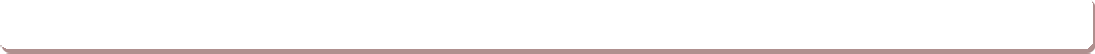 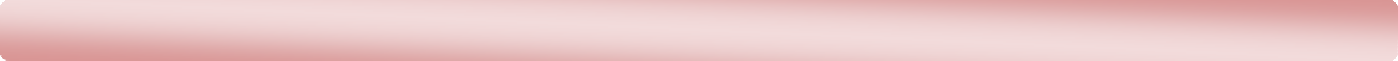 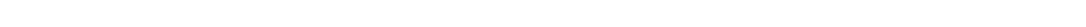 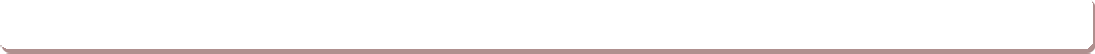 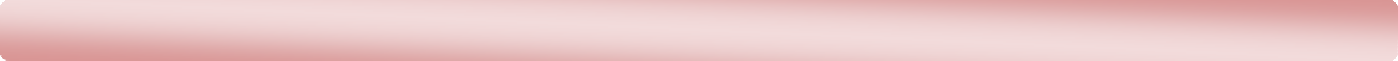 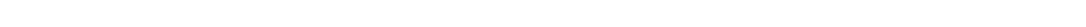 Nominee InformationNominator InformationPlease check one of the following recognition categories that will apply to the Nominee:A successful application will follow and/or contain the items below:	A completed application (this page) for the nominee [required]	A letter from the nominator describing the reason for the nomination [required]	A profile of the Department or District [required]	A resume, curricula vitae or biography of the nominee [required]	Letters of support from those with knowledge of the nominee (no more than five accepted)	All documentation must be in electronic format (pdf preferred)	Submit all items together via email to: FCOY@illinoisfirechiefs.org	All submission MUST be emailed by August 9, 2019	If you do not receive a confirmation of the receipt of your application within five days, email Committee Chairman Thomas Styczynski at tstyczynski@villageofalsip.orgTo assist nominators in completing successful applications, a sample application is available at www.illinoisfirechief.com\FCOY.  For additional information, contact Tom Styczynski at tstyczynski@villageofalsip.org. The Fire Chief of the Year Committee will meet to review the applications and all applicants and submitters will be contacted in early September. The 2021 Chief of the Year is awarded at the IFCA conference on October 19th.Rank or TitleFirst NameFirst NameFirst NameFirst NameMiddle InitialLast NameLast NameLast NameLast NameSuffixSuffixFire Department/District NameFire Department/District NameFire Department/District NameAddressAddressAddressAddressCityCityCityCityZip CodeFire Department/District Phone Fire Department/District Phone Immediate Supervisor NameImmediate Supervisor NameImmediate Supervisor NameImmediate Supervisor NameImmediate Supervisor NameImmediate Supervisor NameImmediate Supervisor TitleImmediate Supervisor TitleImmediate Supervisor TitleImmediate Supervisor TitleImmediate Supervisor Email Immediate Supervisor Email Immediate Supervisor Email Immediate Supervisor Email Immediate Supervisor Work PhoneImmediate Supervisor Work PhoneImmediate Supervisor Work PhoneImmediate Supervisor Work PhoneImmediate Supervisor Work PhoneImmediate Supervisor Cellular PhoneImmediate Supervisor Cellular PhoneImmediate Supervisor Cellular PhoneRank or TitleFirst NameFirst NameFirst NameMiddle InitialLast NameLast NameLast NameSuffixSuffixAffiliationAffiliationAffiliationAddressAddressAddressCityCityCityZip CodeEmail Address Email Address Work PhoneWork PhoneWork PhoneWork PhoneWork PhoneCellular PhoneCellular PhoneCellular PhoneCategoryCategoryTypeDescriptionDescriptionDescriptionAFull TimePaid Department/District with: All  career  firefighters.ANDWith a community population inexcess of 25,000.BFull TimePaid Department/District with:All career firefighters.ANDWith a community population at or under 25,000.CPart TimePaid or Combination department/district with: Career,  Paid Paid-On-Call, Paid-On-Premise, volunteers, or any combination of these ANDAny size communityDVolunteerOnly volunteer members with no or nominalcompensationANDAny size community